Fitzgerald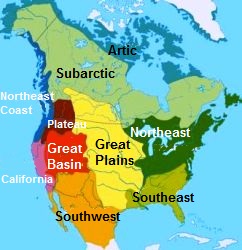 Map of Native American Regions